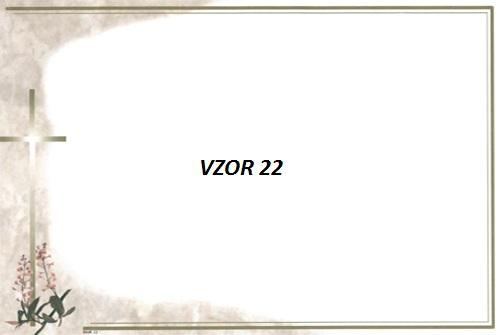 P.č.Meno a priezviskoČíslo domuDátum úmrtiaVek1.Dunka DanielTOPOREC09.01.19992 r.2.Harendarčík JozefTOPOREC15.01.199972 r.3.Pompa AlexanderTOPOREC21.01.199954 r.4.Grich OndrejTOPOREC26.04.199956 r.5.Karpišová Zuzana TOPOREC28.05.199969 r.6.Bjalončíková MáriaTOPOREC07.06.199976 r.7.Pavelčáková AnnaTOPOREC13.08.199965 r.8.Kulig TomášTOPOREC04.09.199961 r.9.Pompová AnnaTOPOREC21.09.199967 r.10.Porubec Ondrej, ThLicTOPOREC22.11.199958 r.11.Pompová AnnaTOPOREC18.12.199968 r.12.Regec MilanTOPOREC29.12.199957 r.